/08 RM 03954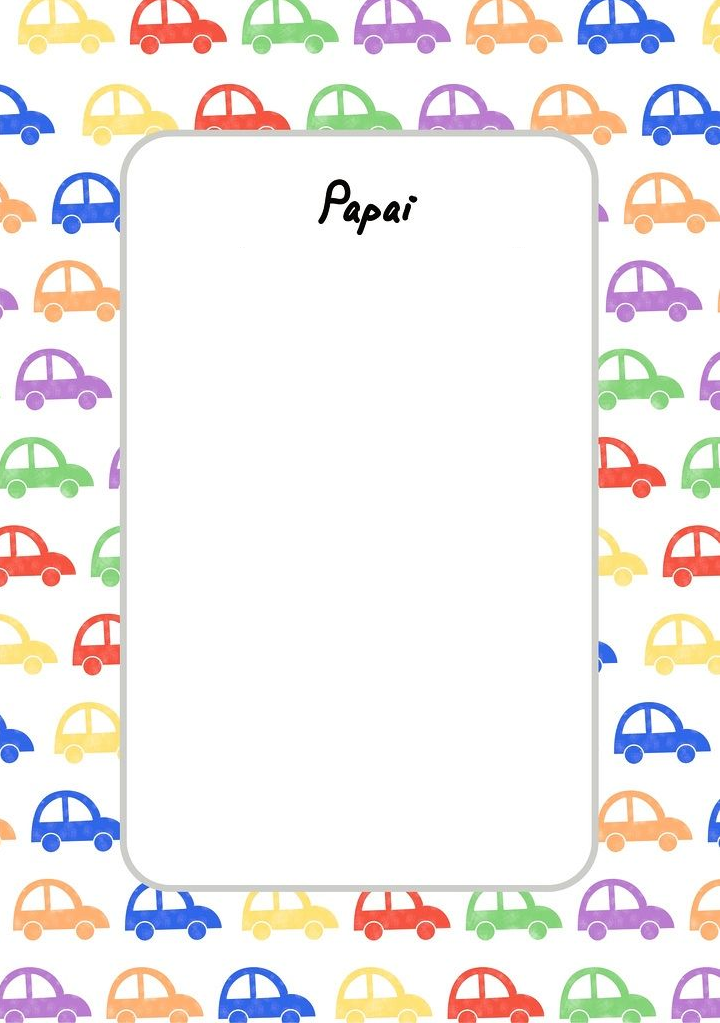 